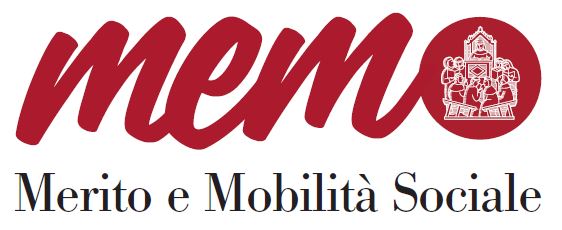 PROGETTO FORMATIVO PCTO - percorsi per le competenze trasversali e per l’orientamento Convenzione PCTO sottoscritta tra Liceo Classico sper “James Joyce” in qualità di soggetto promotore e la Scuola Superiore Sant'Anna in qualità di soggetto ospitante sottoscritta in data 21/01/2022STUDENTE/I PARTECIPANTE/IPer ogni studente indicareNome e cognome: _______________Tel. abitazione e cellulare: _______________Email: _______________Comune di nascita: ______ Data di nascita: _______________Indirizzo di residenza: _______________Iscritto alla classe: _______________TUTOR SOGGETTO PROMOTORENome e cognome: _______________Cellulare: _______________Email: _______________TUTOR SOGGETTO OSPITANTEDott. Paolo Rametta – Coordinatore del Progetto ME.MO. 2.0Tel. 050 – 883716Email: memo@santannapisa.it ATTIVITA’ME.MO. 2.0 è un programma di orientamento completamente gratuito che si svolge da febbraio a settembre 2022 ed è realizzato come attività PCTO (Percorso per lo sviluppo di competenze trasversali e l’orientamento). Il progetto si propone di accompagnare verso la scelta universitaria un numero selezionato di studenti di merito del penultimo anno della scuola secondaria superiore attraverso un percorso di orientamento articolato in momenti di orientamento informativo, percorsi formativi e di crescita personale, lavori di gruppo, workshop e attività di didattica orientante. I 360 partecipanti saranno suddivisi in squadre di 15/20 studenti organizzate su base territoriale/regionale. Ogni squadra sarà seguita da due allievi tutor della Scuola Superiore Sant'Anna, affiancati dagli studenti dei Collegi di Merito e della Scuola Normale Superiore. Il programma prevede una serie di incontri che saranno realizzati in modalità mista, ovvero online e in presenza compatibilmente con le misure connesse con la pandemia in corso. Nel caso di incontri in presenza per ogni squadra sarà individuata una sede di riferimento, facilmente raggiungibile dall’abitazione di tutti gli studenti. Ai partecipanti la Scuola Superiore Sant'Anna assicura il rimborso delle spese sostenute per gli spostamenti.Le attività avranno inizio nel mese di febbraio 2022 previa comunicazione degli Allievi tutor agli studenti ed alle studentesse di ogni singola squadra a cui seguirà un primo incontro online in plenaria, avviando ad un percorso di orientamento e mentoring che accompagnerà gli studenti verso il traguardo dell’esame di maturità e dell’ingresso all’università. Il progetto formativo prevede un impegno complessivo di 90 ore per ogni studente (di cui 40 ore in presenza e almeno 50 ore di coaching e mentoring in remoto) e si articola lungo le seguenti linee di intervento:Orientamento informativo - Presentazione dell’offerta dei corsi di studio universitari e delle diverse modalità di accesso; borse di studio e sbocchi occupazionali, ecc. Lavori di gruppo e coaching e peer–to–peer mentoring: gli studenti saranno chiamati a lavorare insieme, confrontandosi e mettendo in campo le proprie conoscenze. Durante l’intero percorso gli studenti saranno affiancati dagli allievi tutor della Scuola Superiore Sant'Anna, dei Collegi di Merito e della Scuola Normale Superiore ai quali è affidato un ruolo attivo e centrale all’interno dell’intero progetto come mentor e coach in grado di trasmettere non solo informazioni e conoscenze, ma soprattutto una testimonianza attiva in grado di trasmettere esperienze ed emozioni secondo il modello della peer-education. «ImparaConNOI »: un programma online con  lezioni universitarie, presentazione di attività di ricerca, incontri con neo diplomati (Graduate Talk) e sessioni di peer to peer mentoring con gli Allievi Tutor. Internship presso la Scuola Superiore Sant’Anna: ci auspichiamo di realizzare, compatibilmente con le misure legate alla pandemia, un programma di internship residenziale della durata di 3 giorni che sarà realizzato a Pisa, presso la sede della Scuola e sarà articolato in più sessioni. Ad ogni sessione parteciperanno circa 50 studenti provenienti dai diversi gruppi territoriali che saranno seguiti dagli allievi tutor. Il corso sarà articolato in tavole rotonde multidisciplinari, presentazione di progetti di ricerca, attività di gruppo e sessioni di orientamento individuale con docenti e ricercatori. Gli studenti avranno l’opportunità di visitare i laboratori di ricerca della Scuola e di vivere l’”esperienza Sant’Anna” usufruendo dei servizi collegiali (collegio, mensa, ecc..) e prendendo parte alle attività culturali e ricreative degli allievi. Preparazione ai test universitari e test di orientamento – Sono previsti dei seminari per la preparazione ai test di accesso all’università, a cui seguiranno delle simulazioni e delle sessioni di autoapprendimento. Fase conclusiva – le attività di mentoring degli allievi tutor potranno proseguire saltuariamente anche nel corso del V anno con contatti periodici in modo da verificare l’evoluzione della scelta universitaria e, laddove necessario, fornire ulteriori consigli e suggerimenti. Nel mese di settembre 2023 sarà inviato un questionario a tutti i partecipanti per monitorare i risultati dell’esame di maturità e la successiva scelta post-diploma al fine di disporre dei dati utili alla valutazione finale del progetto.DURATA DEL PROGETTODal 1° febbraio 2022 al 30 settembre 2022SEDI DELLE ATTIVITA’ E SEDIGli incontri si svolgeranno in modalità mista, ovvero online o in presenza presso le seguenti sedi, nel rispetto delle disposizioni legate alla pandemia in corso.Incontri territoriali – presso un istituto scolastico dell’area territoriale di riferimento che la Scuola Superiore Sant'Anna provvederà a comunicare prima dell’avvio delle attività.Internship – presso la sede della Scuola Superiore Sant'Anna, Piazza Martiri della Libertà 33 – PisaMODALITA’ DI PARTECIPAZIONE E RIMBORSO SPESE DI VIAGGIOLa partecipazione al progetto è totalmente gratuita. Nel caso di attività in presenza (incontri territoriali e Internship presso la Scuola Superiore Sant'Anna) è previsto, dietro presentazione della relativa documentazione, il rimborso delle spese di viaggio fino ad un massimo di € 150,00 sostenute per l’utilizzo del treno con biglietto di II classe o del bus. L’utilizzo dell’aereo classe turistica è consentito per i residenti in Sardegna e in Sicilia oppure laddove si dimostri l’economicità del mezzo. Per i residenti in Sardegna e in Sicilia è inoltre ammesso l’utilizzo della nave. Non è ammesso l’utilizzo di auto propria e di taxi.